CỘNG HÒA XÃ HỘI CHỦ NGHĨA VIỆT NAMĐộc lập - Tự do - Hạnh phúc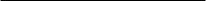 HỢP ĐỒNG ĐẶT CỌC MUA BÁN … (Mẫu)(Đặt cọc mua bán…..)Tại địa chỉ số ... phường.............., quận..............thành phố..................,chúng tôi gồm có các bên dưới đây:BÊN ĐẶT CỌC:  (Bên A)Ông (Bà)/Tổ chức: ..........................................................Sinh ngày: ................................................................Chứng minh nhân dân/ ĐKKD số:...................do cơ quan .................... cấp ngày.................Hộ khẩu thường trú/trụ sở:………………………........................................…BÊN NHẬN ĐẶT CỌC:  (Bên B)Ông (Bà)/Tổ chức: .....................................................................................Sinh ngày: ........................................................................................................Chứng minh nhân dân/ ĐKKD số:.................do cơ quan ...................... cấp ngày.................Hộ khẩu thường trú/trụ sở:…………………………………………………Hai bên đồng ý thực hiện ký kết Hợp đồng đặt cọc với các thỏa thuận sau đây:ĐIỀU 1: Tài sản đặt cọc(Mô tả cụ thể các chi tiết về tài sản đặt cọc: nếu là tiền số tiền là bao nhiêu, mệnh giá như thế nào, nếu là vàng bạc hoặc kim khí quý khác thì nêu rõ số lượng, cân nặng, hình dáng……)ĐIỀU 2: Thời hạn đặt cọcThời hạn đặt cọc là: ................., kể từ ngày ..........................  ĐIỀU 3: Mục đích đặt cọcGhi rõ mục đích đặt cọc, nội dung thỏa thuận (cam kết) của các bên về việc bảo đảm giao kết hoặc thực hiện hợp đồng mua bán hàng hóa.ĐIỀU 4: Quyền và nghĩa vụ của bên A1. Bên A có các nghĩa vụ sau đây:a) Giao tài sản đặt cọc cho Bên B theo đúng thỏa thuận;b) Giao kết hoặc thực hiện nghĩa vụ dân sự đã thỏa thuận tại Điều 3 nêu trên. Nếu Bên A từ chối giao kết hoặc thực hiện nghĩa vụ dân sự (mục đích đặt cọc không đạt được) thì Bên A bị mất tài sản đặt cọc;c) Các thỏa thuận khác ...2. Bên A có các quyền sau đây:a) Nhận lại tài sản đặt cọc từ Bên B hoặc được trả khi thực hiện nghĩa vụ trả tiền cho Bên B trong trường hợp 2 Bên giao kết hoặc thực hiện nghĩa vụ dân sự (mục đích đặt cọc đạt được);b) Nhận lại và sở hữu tài sản đặt cọc và một khoản tiền tương đương giá trị tài sản đặt cọc (trừ trường hợp có thỏa thuận khác) trong trường hợp Bên B từ chối việc giao kết hoặc thực hiện nghĩa vụ dân sự (mục đích đặt cọc không đạt được);c) Các thỏa thuận khác ...ĐIỀU 5: Quyền và nghĩa vụ của bên B1. Bên B có các nghĩa vụ sau đây:a) Trả lại tài sản đặt cọc cho Bên A hoặc trừ để thực hiện nghĩa vụ trả tiền trong trường hợp 2 Bên giao kết hoặc thực hiện nghĩa vụ dân sự (mục đích đặt cọc đạt được);b) Trả lại tài sản đặt cọc và một khoản tiền tương đương giá trị tài sản đặt cọc cho Bên A (trừ trường hợp có thỏa thuận khác) trong trường hợp Bên B từ chối việc giao kết hoặc thực hiện nghĩa vụ dân sự (mục đích đặt cọc không đạt được);c) Các thỏa thuận khác ...2. Bên B có các quyền sau đây:a) Sở hữu tài sản đặt cọc nếu Bên A từ chối giao kết hoặc thực hiện nghĩa vụ dân sự (mục đích đặt cọc không đạt được).b) Các thỏa thuận khác ...ĐIỀU 6: Việc nộp lệ phí công chứngLệ phí công chứng hợp đồng này do Bên ...... chịu trách nhiệm nộp. ĐIỀU 7: Phương thức giải quyết tranh chấpTrong quá trình thực hiện Hợp đồng mà phát sinh tranh chấp, các bên cùng nhau thương lượng giải quyết trên nguyên tắc tôn trọng quyền lợi của nhau; trong trường hợp không giải quyết được, thì một trong hai bên có quyền khởi kiện để yêu cầu tòa án có thẩm quyền giải quyết theo quy định của pháp luật.ĐIỀU 8: Cam đoan của các bênBên A và bên B chịu trách nhiệm trước pháp luật về những lời cam đoan sau đây:1. Việc giao kết Hợp đồng này hoàn toàn tự nguyện, không bị lừa dối hoặc ép buộc;2. Thực hiện đúng và đầy đủ tất cả các thỏa thuận đã ghi trong Hợp đồng này;3. Các cam đoan khác...ĐIỀU 9: Điều khoản cuối cùng1. Hai bên công nhận đã hiểu rõ quyền, nghĩa vụ và lợi ích hợp pháp của mình, ý nghĩa và hậu quả pháp lý của việc giao kết Hợp đồng này;2. Hai bên đã tự đọc Hợp đồng, đã hiểu và đồng ý tất cả các điều khoản ghi trong Hợp đồng và ký vào Hợp đồng này trước sự có mặt của Công chứng viên hoặc người làm chứng;3. Hợp đồng có hiệu lực từ ngày…/…/…/; Hợp đồng được lập thành … bản, mỗi bên giữ… bản.Bên A                                                              Bên B(ký, điểm chỉ và ghi rõ họ tên)                           (ký, điểm chỉ và ghi rõ họ tên)